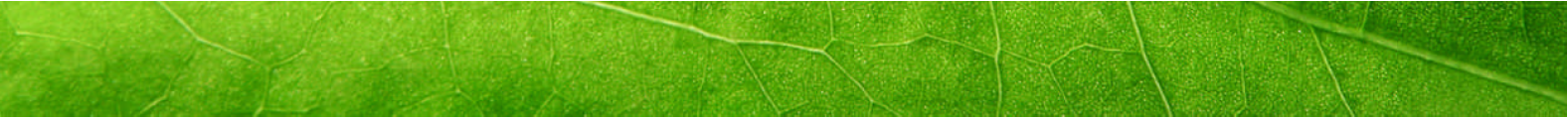 TOP formulierTOP formulierTOP formulierTOP formulierTOP formulierOntwikkelingsdoel Competenties Vereiste acties TijdsindelingWat wil je bereiken? Welke competentiesMet welke aanpak ga jeMaak je doelen.ga je inzetten enjouw doel bereiken?welke moetje nogontwikkelen?1Werk niet met enter Haal eerst de tekst wegJe kan alles op de PC doenMaar met de pijltjes toets 2345Benodigdheden: wat heb je nodig om je doel te bereiken?Benodigdheden: wat heb je nodig om je doel te bereiken?Benodigdheden: wat heb je nodig om je doel te bereiken?Benodigdheden: wat heb je nodig om je doel te bereiken?Benodigdheden: wat heb je nodig om je doel te bereiken?123Samenvatting van de afspraken; welke afspraken zijn er tussen jou en je praktijkbegeleider Samenvatting van de afspraken; welke afspraken zijn er tussen jou en je praktijkbegeleider Samenvatting van de afspraken; welke afspraken zijn er tussen jou en je praktijkbegeleider Samenvatting van de afspraken; welke afspraken zijn er tussen jou en je praktijkbegeleider Samenvatting van de afspraken; welke afspraken zijn er tussen jou en je praktijkbegeleider gemaakt?gemaakt?123OndertekeningOndertekeningOndertekeningOndertekeningOndertekeningOvereengekomen door:Overeengekomen door:Naam leidinggevende Naam praktijkbegeleiderDatum Datum Handtekening Handtekening 